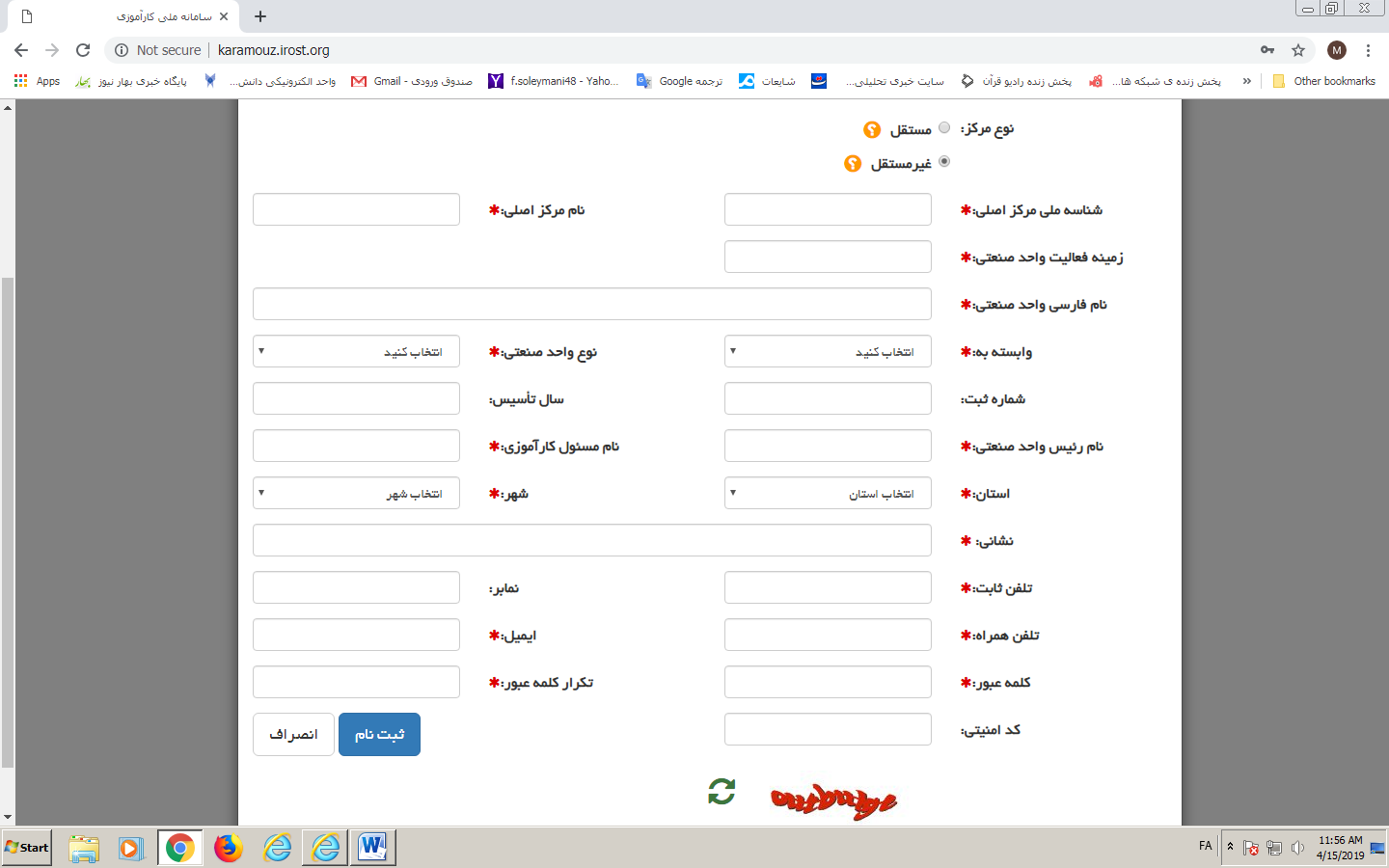 مراحل تکمیل: نوع مرکز را غیرمستقل انتخاب کنید.شناسه ملی را از سامانه http://ilenc.ir/ دریافت و در باکس مربوطه وارد نمایید. (برای دریافت شناسه ملی، پس از ورود به این سامانه در قسمت نام شخصیت، عبارت " اداره کل آموزش فنی و حرفه ای استان ........" را جستجو کنید)زمینه فعالیت واحد صنعتی: "آموزش فنی و حرفه ای" را وارد نمایید.  نام فارسی واحد صنعتی: نام مرکز را درج نمایید وابسته به: وزارت تعاون، کار و رفاه اجتماعی را انتخاب نمایید.نوع واحد صنعتی: دولتی را انتخاب نمایید نام رئیس واحد صنعتی: نام مدیرکل درج شود. نام مسئول کارآموزی: نام رئیس مرکز را درج نمایید.استان و شهر را انتخاب نمایید نشانی مرکز را ثبت نمایید.تلفن ثابت و تلفن همراه و ایمیل را درج نمایید.کلمه عبور و تکرار کلمه عبور را وارد نمایید تا صفحه کاربری به نام آن مرکز ثبت شود. (کلمه عبور و ایمیل برای ورود به سامانه الزامی است)کد امنیتی را وارد نموده و دکمه ثبت نام را کلیک نمایید تا پیغام موفقیت آمیز بودن ثبت نام نمایش داده شود.